PROGRESSION - ECONOMIE-GESTION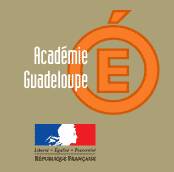 TERMINALE  BAC PRO INDUSTRIELAXE N°4 : LA VIE DE L’ORGANISATIONAXE N°4 : LA VIE DE L’ORGANISATIONAXE N°4 : LA VIE DE L’ORGANISATIONAXE N°5 : Les mutations et leurs incidencesAXE N°5 : Les mutations et leurs incidencesPériodeThème 4.1Axe du programmeCONNAISSANCES ASSOCIEESCOMPETENCESVolume HEvaluations Vérification des acquisVérification des acquisVérification des acquisVérification des acquisVérification des acquis1 H1er SEMESTREL’ORGANISATIONCREATRICE DERICHESSESLes coûts, le prix de venteLes coûts d’achat, de production, de revientLa marge de l’entreprise, le prix de venteC 4.1.1 IDENTIFIER  les coûts et le prix de vente1 H1 HLe…………1er SEMESTREL’ORGANISATIONCREATRICE DERICHESSESLe résultatLe chiffre d’affaires et le résultatC 4.1.2 APPREHENDER  la notion de résultat 1 H1 HLe…………1er SEMESTREL’ORGANISATIONCREATRICE DERICHESSESLa création de richessesLa valeur ajoutée et sa répartitionC 4.1.3 APPREHENDER  la notion de valeur ajoutée1 H1 HLe…………1er SEMESTREL’ORGANISATIONCREATRICE DERICHESSESLa croissance de l’entrepriseLa croissance de l’organisation C 4.1.4 REPERER les opportunités de croissance de l’organisation1 H1 HLe…………TRAVAUX PREPARATOIRES (1 heure)TRAVAUX PREPARATOIRES (1 heure)TRAVAUX PREPARATOIRES (1 heure)TRAVAUX PREPARATOIRES (1 heure)TRAVAUX PREPARATOIRES (1 heure)TRAVAUX PREPARATOIRES (1 heure)TRAVAUX PREPARATOIRES (1 heure)PFMP N°5 (Remettre des activités à réaliser durant cette période)PFMP N°5 (Remettre des activités à réaliser durant cette période)PFMP N°5 (Remettre des activités à réaliser durant cette période)PFMP N°5 (Remettre des activités à réaliser durant cette période)PFMP N°5 (Remettre des activités à réaliser durant cette période)PFMP N°5 (Remettre des activités à réaliser durant cette période)PFMP N°5 (Remettre des activités à réaliser durant cette période)PériodeThème 4.2Axe du programmeCONNAISSANCES ASSOCIEESCOMPETENCESVolume HEvaluations 1er   SEMESTRELES RELATIONS AVEC LESPARTENAIRESLes différents partenaires et les relations avec les partenairesLes clients/usagers, les fournisseursLes organismes financiers, les assurancesLes opérations réalisées avec les partenairesLes documents administratifs, commerciaux, de gestionLes différentes modalités de financementLa communication avec les partenairesLes enjeux de la communication avec les partenairesC 4.2.1 IDENTIFIER  les différents partenairesC 4.2.3 REPERER les opérations réalisées et CARACTERISER les documents échangésC 4.2.4 PRODUIRE certains documents inhérents à la professionC 4.2.5 COMMUNIQUER efficacement avec ses partenaires1 H1 HLe…………1er   SEMESTRELES RELATIONS AVEC LESPARTENAIRESL’imposition de l’activité de l’entrepriseLe mécanisme de la TVAL’imposition des bénéficesC 4.2.2  IDENTIFIER les relations de l’entreprise avec l’administration fiscale 1 H1 HLe…………Sujet d’examen N°1 (durée : 2 heures + 1 heure correction)Sujet d’examen N°1 (durée : 2 heures + 1 heure correction)Sujet d’examen N°1 (durée : 2 heures + 1 heure correction)Sujet d’examen N°1 (durée : 2 heures + 1 heure correction)Sujet d’examen N°1 (durée : 2 heures + 1 heure correction)Sujet d’examen N°1 (durée : 2 heures + 1 heure correction)Sujet d’examen N°1 (durée : 2 heures + 1 heure correction)PériodeThème 4.3Axe du programmeCONNAISSANCES ASSOCIEESCOMPETENCESVolume HEvaluations 1er SEMESTRELA CREATION ET LA REPRISED’ENTREPRISELe projet d’entreprendreLe projet de création ou de repriseLa propriété industrielle et propriété intellectuelleC 4.3.1 CARACTERISER l’esprit d’entreprendreC 4.3.2 IDENTIFIER les différentes phases de concrétisation du projetC 4.3.3 REPERER les enjeux des propriétés industrielles et intellectuellesC 4.3.4 DEGAGER les démarches qui s’imposent en termes de confidentialité, de respect et de protection de la propriété1 H1 HLe…………1er SEMESTRELA CREATION ET LA REPRISED’ENTREPRISELa faisabilité du projet d’entreprendreLa connaissance du marchéLes éléments prévisionnels du projetLes aides et incitations à la création d’entrepriseLe positionnement sur le marchéC 4.3.5 ANALYSER des informations nécessaires à la faisabilité du projetC 4.3.6 DEFINIR la notion de positionnement et de stratégie commerciale1 H1 HLe…………1er SEMESTRELA CREATION ET LA REPRISED’ENTREPRISELa réalisation du projet d’entreprendreLes formes juridiques : leurs caractéristiquesLes formalités de création C 4.3.7 REPERER les caractéristiques des formes juridiquesC 4.3.8 REPERER les différentes démarches obligatoires1 H1 HLe…………Fiche de synthèse (axe 4)Fiche de synthèse (axe 4)Fiche de synthèse (axe 4)Fiche de synthèse (axe 4)Fiche de synthèse (axe 4)Fiche de synthèse (axe 4)Fiche de synthèse (axe 4)Sujet d’examen N°2 (durée : 2 heures + 1 heure correction)Sujet d’examen N°2 (durée : 2 heures + 1 heure correction)Sujet d’examen N°2 (durée : 2 heures + 1 heure correction)Sujet d’examen N°2 (durée : 2 heures + 1 heure correction)Sujet d’examen N°2 (durée : 2 heures + 1 heure correction)Sujet d’examen N°2 (durée : 2 heures + 1 heure correction)Sujet d’examen N°2 (durée : 2 heures + 1 heure correction)TRAVAUX PREPARATOIRES (1 heure)TRAVAUX PREPARATOIRES (1 heure)TRAVAUX PREPARATOIRES (1 heure)TRAVAUX PREPARATOIRES (1 heure)TRAVAUX PREPARATOIRES (1 heure)TRAVAUX PREPARATOIRES (1 heure)TRAVAUX PREPARATOIRES (1 heure)PFMP N°6 (Remettre des activités à réaliser durant cette période)PFMP N°6 (Remettre des activités à réaliser durant cette période)PFMP N°6 (Remettre des activités à réaliser durant cette période)PFMP N°6 (Remettre des activités à réaliser durant cette période)PFMP N°6 (Remettre des activités à réaliser durant cette période)PFMP N°6 (Remettre des activités à réaliser durant cette période)PFMP N°6 (Remettre des activités à réaliser durant cette période)PériodeThème 5.1Axe du programmeCONNAISSANCES ASSOCIEESCOMPETENCESVolume HEvaluations 2e  SEMESTRELES MUTATIONS DE L’ENVIRONNEMENTL’évolution du marchéLe contexte économique : les indicateurs de mesure, la croissanceL’Union européenneLa mondialisationC 5.1.1 ANALYSER le contexte économique et DEGAGER son incidence sur l’organisationC 5.1.2 APPRECIER les opportunités et contraintes inhérentes à la mondialisation et en MESURER les incidences1 H1 HLe…………2e  SEMESTRELES MUTATIONS DE L’ENVIRONNEMENTLe développement durableL’organisation, actrice du développement durableLes politiques de développement durable et leurs enjeuxC 5.1.3  IDENTIFIER les enjeux du développement durableC 5.1.4 REPERER les actions pour inscrire l’organisation dans une politique globale de développement durable1 H1 HLe…………PériodeThème 5.2Axe du programmeCONNAISSANCES ASSOCIEESCOMPETENCESVolume HEvaluations 2e  SEMESTRELES MUTATIONS DE L’ORGANISATIONLes mutations structurellesLes mutations structurelles et leurs incidencesC 5.2.1 ANALYSER les conséquences des mutations structurelles de l’organisation1 H1 HLe…………2e  SEMESTRELES MUTATIONS DE L’ORGANISATIONL’organisation en difficultéLes situations de défaillance de l’organisationC 5.2.2  REPERER les différentes situations de défaillance et les procédures adaptées1 H1 HLe…………2e  SEMESTRELES MUTATIONS DE L’ORGANISATIONLa gestion prévisionnelle des emplois et des plans sociauxLa gestion prévisionnelle des emplois et des compétencesLe plan de sauvegarde de l’emploiC 5.2.3 ANALYSER des exemples de GPEC et de plans de sauvegarde de l’emploi et en DEGAGER les causes et les incidences1 H1 HLe…………Sujet d’examen N°3 (durée : 2 heures + 1 heure correction)Sujet d’examen N°3 (durée : 2 heures + 1 heure correction)Sujet d’examen N°3 (durée : 2 heures + 1 heure correction)Sujet d’examen N°3 (durée : 2 heures + 1 heure correction)Sujet d’examen N°3 (durée : 2 heures + 1 heure correction)Sujet d’examen N°3 (durée : 2 heures + 1 heure correction)Sujet d’examen N°3 (durée : 2 heures + 1 heure correction)PériodeThème 5.3Axe du programmeCONNAISSANCES ASSOCIEESCOMPETENCESVolume HEvaluations 2e  SEMESTRELES INCIDENCES SUR LE PERSONNELLa rupture du contrat de travailLa démissionLa rupture conventionnelleLe licenciement pour motif personnelLe licenciement économiqueLes conseils de prud’hommeC 5.3.1 CARACTERISER les différents cas de ruptureC 5.3.2 VERIFIER le respect des procéduresC 5.3.3 IDENTIFIER la fonction des juridictions prud’homales1 H1 HLe…………2e  SEMESTRELES INCIDENCES SUR LE PERSONNELL’évolution de carrièreLes évolutions de carrièresC 5.3.4  ANALYSER les évolutions de carrière1 H1 HLe…………Fiche de synthèse (axe 5)Fiche de synthèse (axe 5)Fiche de synthèse (axe 5)Fiche de synthèse (axe 5)Fiche de synthèse (axe 5)Fiche de synthèse (axe 5)Fiche de synthèse (axe 5)